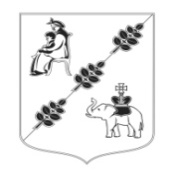 СОВЕТ ДЕПУТАТОВ МУНИЦИПАЛЬНОГО ОБРАЗОВАНИЯ «КОБРИНСКОЕ СЕЛЬСКОЕ ПОСЕЛЕНИЕ» ГАТЧИНСКОГО МУНИЦИПАЛЬНОГО РАЙОНА  ЛЕНИНГРАДСКОЙ ОБЛАСТИ(Четвертого созыва)РЕШЕНИЕ В соответствии с Федеральным законом от 06.10.2003 года  № 131-ФЗ «Об общих принципах организации местного самоуправления в РФ», руководствуясь областным законом Ленинградской области от 23.10.2020 г. № 99-оз «О внесении изменений в областной закон «Об особенностях формирования органов местного самоуправления муниципальных образований Ленинградской области», Уставом МО «Кобринское сельское поселение»,Совет депутатов Кобринского сельского поселенияРЕШИЛ:1.Внести изменения в решение Совета депутатов от 25.06.2020 года  № 26 «Об утверждении Регламента Совета депутатов Кобринского сельского поселения в новой редакции» в редакции от 12.11.2020 г. № 47 следующие изменения:главу IV дополнить статьей 46.1  следующего содержания:«Статья 46.1 Гарантии депутатам Совета депутатов Муниципального образования, осуществляющими сои полномочия на непостоянной основе» - депутату для осуществления своих полномочий на непостоянной основе гарантируется сохранение места работы (должности) на период, продолжительность которого составляет в совокупности 2 рабочих дня в месяц.2.Настоящее решение вступает в силу со дня официального опубликования  на сайте Кобринского сельского поселения https://кобринское.рф/.Глава МО«Кобринское сельское поселение»                                                                 Н.Л. Деминенкоот 21 января 2021 года                                                                                                        № 6 О внесении изменений в решение Совета депутатов МО «Кобринское сельское поселение» от 25 июня 2020 г. № 26 «Об утверждении Регламента Совета депутатов Кобринского сельского поселения в новой редакции»